  GRUPA: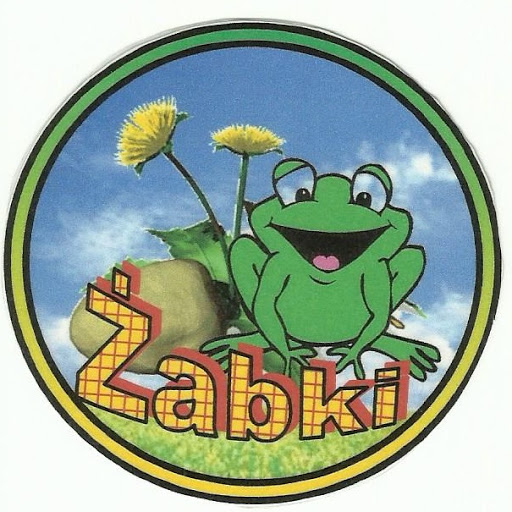 Maj ,tydz.IITemat  tygodnia:  W ZOO    Cele/Umiejętności dziecka:Wzbogacanie wiadomości nt. nazw i wyglądu zwierząt egzotycznych, pochodzenia i trybu życiaDoskonalenie umiejętności słuchania utworów literackich, Budzenie pozytywnego stosunku do zwierzątRozwijanie myślenia przyczynowo-skutkowego(opowiada treść historyjek obrazkowych)Rozróżnia poznane cyfry i znaki matematyczneZapoznanie z cyfrą 0Układanie i rozwiązywanie działań matematycznych, dodaje liczbyRozwijanie umiejętności posługiwania się symbolamiUtrwalanie pojęć związanych z następstwem czasu: najpierw, potem, wcześniej, późniejZapoznanie z literą: R, rDoskonali analizę sylabową, głoskową wyrazówOdczytuje wyrazy z poznanymi literami, łączy sylaby, utrwala poznane literyFormułuje dłuższe wypowiedzi wielozdaniowe, buduje zdania poprawne pod względem gramatycznymDoskonali sprawność narządów mowyUczestniczy w zabawach ruchowych, plastycznych, twórczychRozwija sprawność grafomotoryczną podczas pisania wzorów                                               litero- i cyfro-podobnych oraz podczas prób pisania po śladzie liter i cyfr                     oraz wyrazówDoskonali percepcję wzrokową, słuchową, ruchową